§6604.  Filing requirementsThe sponsoring association shall file with the superintendent an application for authorization of the arrangement upon a form to be furnished by the superintendent.  The application must include or have attached the following:  [PL 1993, c. 688, §1 (NEW).]1.  Constitution or bylaws.  A copy of the constitution or bylaws of the association;[PL 1993, c. 688, §1 (NEW).]2.  Identification of trustees.  The names and addresses of the trustees of the arrangement;[PL 1993, c. 688, §1 (NEW).]3.  Document governing operation.  A copy of the declaration of trust, trust agreement and any other documents that govern the operation of the arrangement;[PL 1993, c. 688, §1 (NEW).]4.  Evidence of benefits provided.  A copy of the employer participation agreement and the certificate, summary plan description or other evidence of the benefits and coverage provided to covered employees;[PL 1993, c. 688, §1 (NEW).]5.  Proof of deposit or surety bond.  Proof of deposit or a copy of the surety bond required pursuant to section 6607;[PL 1993, c. 688, §1 (NEW).]6.  Excess insurance agreement.  A copy of the arrangement's excess insurance agreement;[PL 1993, c. 688, §1 (NEW).]7.  Evidence of sound actuarial principles.  Evidence satisfactory to the superintendent showing that the arrangement will be operated in accordance with sound actuarial principles.  The superintendent may not approve the arrangement unless the superintendent determines that the plan is designed to provide sufficient revenues to pay current and future liabilities, as determined in accordance with sound actuarial principles;[PL 1995, c. 618, §8 (AMD).]8.  Additional information.  Additional information that the superintendent may reasonably require; and[PL 1995, c. 618, §8 (AMD).]9.  Filing fee.  The filing fee specified in section 601.[PL 1995, c. 618, §8 (NEW).]SECTION HISTORYPL 1993, c. 688, §1 (NEW). PL 1995, c. 618, §§8,9 (AMD). The State of Maine claims a copyright in its codified statutes. If you intend to republish this material, we require that you include the following disclaimer in your publication:All copyrights and other rights to statutory text are reserved by the State of Maine. The text included in this publication reflects changes made through the First Regular and First Special Session of the 131st Maine Legislature and is current through November 1. 2023
                    . The text is subject to change without notice. It is a version that has not been officially certified by the Secretary of State. Refer to the Maine Revised Statutes Annotated and supplements for certified text.
                The Office of the Revisor of Statutes also requests that you send us one copy of any statutory publication you may produce. Our goal is not to restrict publishing activity, but to keep track of who is publishing what, to identify any needless duplication and to preserve the State's copyright rights.PLEASE NOTE: The Revisor's Office cannot perform research for or provide legal advice or interpretation of Maine law to the public. If you need legal assistance, please contact a qualified attorney.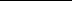 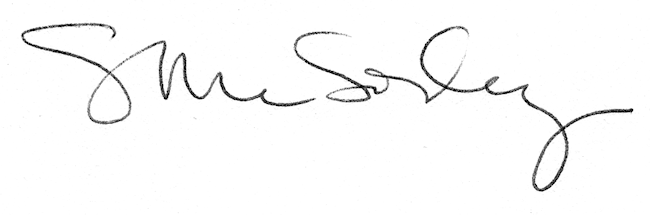 